IoWA-PCIT RefresherONLINE TRAININGJuly 22, 2022Beth Troutman, PhD, ABPP University of Iowa Carver College of MedicineIowa City, Iowa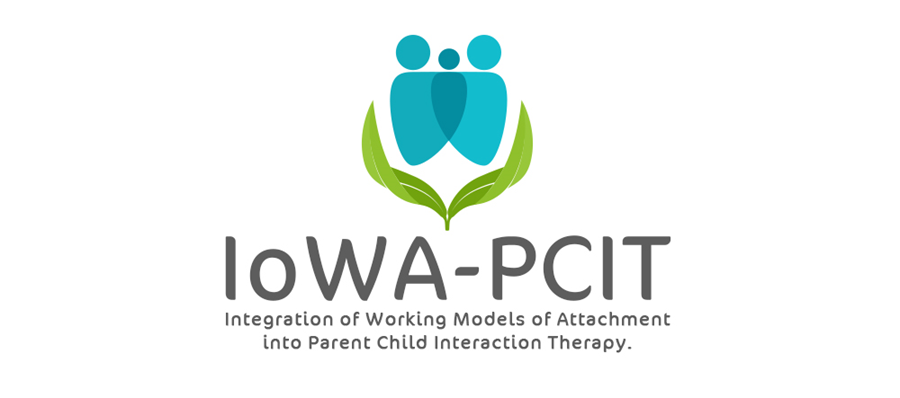 Description of training: This training will review the basics of IoWA-PCIT for therapists who have previously completed training in the model. The initial assessment, coding, and coaching challenges will be covered. Bring your questions!About the trainer: Beth Troutman, Ph.D., ABPP has more than 35 years research, clinical, and training experience in infant and early childhood mental health. Dr. Troutman is the founder and creator of IoWA-PCIT, an adaptation of PCIT that incorporates attachment principles into PCIT to improve parent-child interactions and reduce disruptive behavior. Dr. Troutman’s research on attachment, infant mental health, and IoWA-PCIT has been published in peer-reviewed journals and presented at national and international meetings. Her book, Integrating Behaviorism and Attachment Theory in Parent Coaching, published by Springer in 2015, has been widely read by researchers and mental health providers. The Korean translation of this book was published by HAKIJSA in 2019. Her book, Attachment-Informed Parent Coaching, was published by Springer in 2022. IoWA-PCIT RefresherUniversity of Iowa Carver College of MedicinePsychiatry ResearchMedical Education BuildingIowa City, IA 52242-1057IoWA-PCIT RefresherUniversity of Iowa Carver College of MedicinePsychiatry ResearchMedical Education BuildingIowa City, IA 52242-1057PLEASE PRINT LEGIBLY—THANK YOU!PLEASE PRINT LEGIBLY—THANK YOU!Name: Name: Credentials (e.g. LISW, LMHC, MSW, PhD):                                               Credentials (e.g. LISW, LMHC, MSW, PhD):                                               Organization:Organization:Address:Address:City:                                                                         State:                              Zip:City:                                                                         State:                              Zip:Day Phone:                                                               Fax:Day Phone:                                                               Fax:Email:Email:REGISTRATION FEE: $200 per personPAYMENT Includes:1 all day session (9 AM to 4 PM) on July 22, 2022.Registration is complete when form and fees are received. Refunds will not be available for registered participants.Mail registration and payment (check or money order) to:ATTN: Beth Troutman1-182 Medical Education BuildingPsychiatry Research University of Iowa Carver College of MedicineIowa City, IA 52242-1057Check payable to:University of Iowa	ONLINE TRAINING 		ONLINE TRAINING 	All meetings will be held via ZOOM. ZOOM link will be provided following registration.For questions contact Beth Troutman: 319-384-3236; beth-troutman@uiowa.eduAll meetings will be held via ZOOM. ZOOM link will be provided following registration.For questions contact Beth Troutman: 319-384-3236; beth-troutman@uiowa.eduCEUSCEUSDocumentation of hours of attendance will be available. Full time attendance for the session (9 AM to 4 PM CST) is intended to meet the criteria for 6 hours of continuing education for Behavioral Science; Psychology; and Social Work. Documentation of hours of attendance will be available. Full time attendance for the session (9 AM to 4 PM CST) is intended to meet the criteria for 6 hours of continuing education for Behavioral Science; Psychology; and Social Work. 